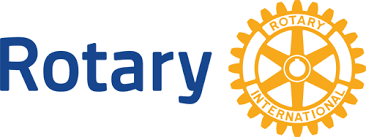 คู่มือการป้องกันภัยพิบัติ　外国住民のための防災ガイド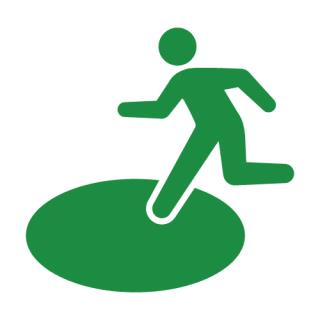 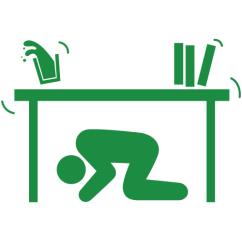 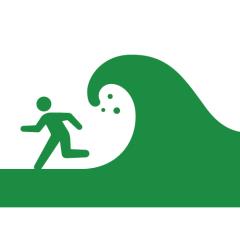 タイ語版（ฉบับภาษาไทย）外国住民のための防災ガイド発行・編集　　上郡佐用ロータリークラブ〒678-1233 兵庫県赤穂郡上郡町大持２７８　　　　　　　　　　　　　　　　　　　　　　  上郡商工会館内TEL：0791-52-3710　　FAX：0791-52-3833E-mail:kamigori@gold.ne.jpHomePage:http://kamigori.ri2680.org/協　力　 　　佐用国際交流協会 M E M O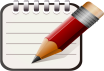 〔カード บัตรประจำตัวอพยพ〕１１〔〕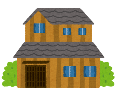 ◎のでがあったとき①されてないテレビ、かられてください。②テーブルのにってをってください。③がまったらガスのをしてください。④やをけてをしてください。⑤があったり、があるかもしれません。あわててにないようにしてください。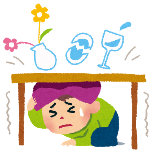 ◎にいるときのくをいていたらカバンでをってください。から、ガラスなどがちてくるのでをつけてください。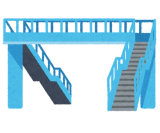 ２ M E M O〔〕：　〒678-1292　　　　２７８：0791-52-1111〔สถานที่ราชการท้องถิ่นประจำเมือง คามิโกริ〕ที่อยู่　: Daimochi278, Kamigori-choAko-gun, Hyogo-ken678-1292, Japanเบอร์โทรศัพท์　: 0791-52-1111〔〕：　〒679-5380　　　　２６１１−１：0790-82-2521〔สถานที่ราชการท้องถิ่นประจำเมือง ซาโย〕ที่อยู่ ：　Sayo2611-1, Sayo-choSayo-gun, Hyogo-ken679-5380, Japanเบอร์โทรศัพท์　： 0790-82-2521２６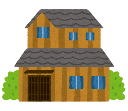 １〔แผ่นดินไหว〕◎ในกรณีเกิดแผ่นดินไหวขณะอยู่บ้านพัก:① อยู่ห่างจากเฟอนิเจอร์ หรือของใช้ครัวเรือนต่างๆ เพื่อป้องกันอุบัติเหตุ หลบใต้โต๊ะ③ เมื่อแผ่นดินไหวสงบแล้ว, ให้รีบปิดแก๊ส (ป้องกันอัคคีภัย)④ เปิดประตูหรือหน้าต่างไว้เพื่อใช้เป็นทางออกฉุกเฉิน ⑤  อาจมีสิ่งของร่วงหล่นลงมา หรือaftershocks(แผ่นดินไหวตาม)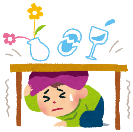 เกิดขึ้น ไม่ควรรีบร้อนออกไปข้างนอกโดยไม่มีสติ◎ในกรณีเกิดแผ่นดินไหวขณะที่อยู่นอกอาคารบ้านพัก: หากเดินอยู่ใกล้ตึกอาคารเดินอย่างระมัดระวัง และใช้กระเป๋าป้องกันศีรษะ เพื่อป้องกันสิ่งของตกหล่นลงมาเช่น กระจก หรือป้ายต่างๆ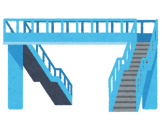 のには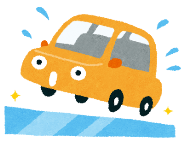 ①のにし、エンジンをってください。②れがおさまるまでのでっていてくださ　　　　　　　　い。③キーをけたままロックせずにでしてください。やのくにいたら　・の、がることがあります。すぐにいところへしてください。げるはにらず、ってげてください。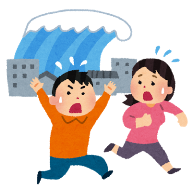 ４１１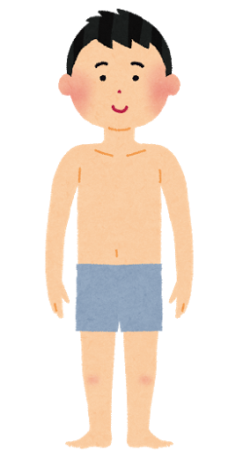 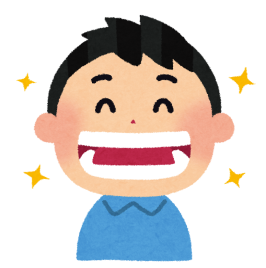 ２５１１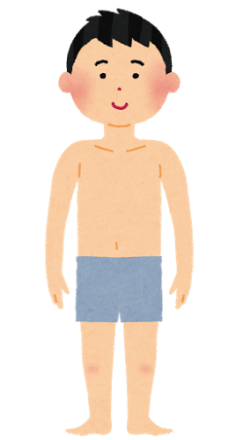 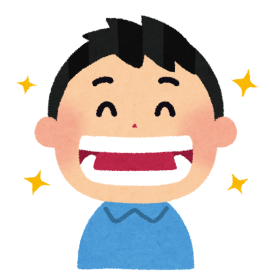 ２４ในกรณีเกิดแผ่นดินไหวขณะขับรถยนต์ หรือยานพาหนะ  　① ให้จอดรถชิดเลนซ้ายของถนน และดับเครื่อง    ②　อยู่ในรถจนกว่าแผ่นดินไหวจะหยุด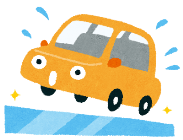 ③　ให้ออกจากรถยนต์โดยเสียบกุญแจรถทิ้งไว้ ไม่ลอคประตู และรีบเดินไปยังสถานที่หลบภัยในกรณีเกิดแผ่นดินไหวขณะอยู่ใกล้ทะเล หรือแม่น้ำ・　อาจจะเกิดคลื่นชายฝั่ง(สีนามิ)  หลังจากแผ่นดินไหว  ・　　ให้รีบหนีขึ้นที่สูง หรือพื้นที่สูง・　　ในการขึ้นพื้นที่สูงให้เดินเท้า อย่าขับรถ５２〔〕・では８〜１０にがたくさんます。・いやがるのでにはないでください。・でがれるかもしれないので、カーテンやを　めてください。・ではがれたりんできたりするがあります。　にいるときはくのにってください。・、、のくにかないで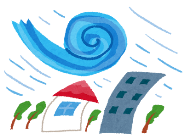 　ください。３〔・〕たくさんのがったとき、や（、がけれ）がこるがあります。、、などなにづかないでください。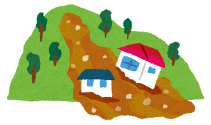 ６１０〔คำศัพท์ที่ควรรู้เพื่อใช้เวลาฉุกเฉิน〕・[Japanese] Tasukete kudasai.→[Thai] ช่วยด้วย・[Japanese] Nihongo wo hanasu koto ga dekimasen.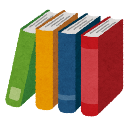 →[Thai] พูดภาษาญี่ปุ่นไม่ได้・[Japanese] Motto yukkuri hanasite kudasai.→[Thai] ช่วยพูดช้าๆหน่อย２３１０〔の〕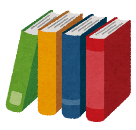 ・けてください。・をすことができません。・もっとゆっくりしてください。２２２〔ไต้ฝุ่น〕・　ในช่วงเดือนสิงหาคม ถึง ตุลาคม มักจะมีพายไต้ฝุ่นบ่อยในประเทศญี่ปุ่น・　ด้วยสภาวะลมแรงและฝนตกหนัก ควรอยู่ในที่พัก หรือที่ร่ม・ด้วยความแรงกรรโชกของลม  　  อาจจะทำให้กระจกหน้าต่างแตกได้    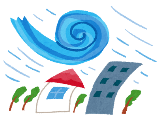    ควรปิดผ้าม่านเพื่อป้องกันไว้อีกชั้นหนึ่ง ・ หากอยู่ข้างนอกตัวอาคาร ให้เข้าไปอยู่ในอาคารที่อยู่ใกล้ๆ    เพราะกระแสลมแรงอาจจะพัดพาวัตถุต่างๆ    ทำให้เกิดอันตรายต่อร่างกายได้ ・ อยู่ห่างออกจากแม่น้ำ ทะเล และภูเขา    เพื่อป้องกันอุบัติเหตุจากธรร มชาติ３〔พายุฝน หรืออุทกภัยน้ำท่วม〕・หากฝนตกหนัก อาจจะทำให้เกิดน้ำท่วม ดินถล่มหรือหินถล่มได้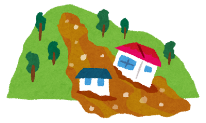 ・อยู่ห่างจากพื้นที่ภูเขา แม่น้ำ บ่อน้ำ７４〔と〕・、、がするおそれがある、から、、がされます。　い　　　い８９〔ฝากข้อความทางโทรศัพท์เมื่อเกิดภัยพิบัติ〕    ・  เมื่อโทรศัพท์ไม่ค่อยมีสัญญาณ หรือติดต่อไม่ได้เนื่องจากภัยพิบัติ จะยังสามารถฝากข้อความได้ โดยวิธีดังต่อไปนี้     วิธีบันทึกข้อความ　กด 171 แล้วกดโทรออก　กด 1　กดหมายเลขโทรศัพท์ พร้อมหมายเลขพื้นที่  (ในประเทศญี่ปุ่น)　　กด １และ ＃　มีเวลา 30 วินาทีในการบันทึกข้อความ　กด 9 และ ＃    วิธีฟังข้อความ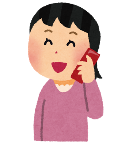 　กด 171 แล้วกดโทรออก　กด 2　กดหมายเลขโทรศัพท์ พร้อมหมายเลขพื้นที่ 　(ในประเทศญี่ปุ่น)　กด １และ ＃　ฟังบันทึกข้อความ　กด 9 และ #２１９〔ダイヤル〕・でがつながりにくいにできます。をする①のをし、をする。②をす。③のをす。（から）④をす。⑤３０にす。⑥をす。をする①のをす。②をす。③のをす。（から）④をす。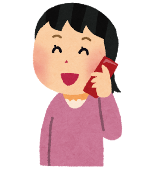 ⑤をく。⑥をす。２０４〔คำแนะนำและคำสั่งในการอพยพ〕・หากมีความเป็นไปได้ที่จะเกิดไต้ฝุ่น　พายุฝน　หรือดินถล่ม　ผู้ว่าการเขตจะออกคำสั่งอพยพ หรือเตือนการอพยพ  หรือเตรียมตัวอพยพความฉุกเฉินในระดับต้น ความฉุกเฉินในระดับสูง９５〔・〕・…、、が「ない」というおらせ。・…、、が「とてもない」というおらせ。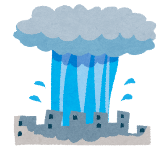 ６〔ひょうごネット〕・やパソコンにしておくと、にがされます。URL→ http://bosai.net/e/QRコード→  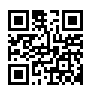 １０2.ในกรณีไฟไหม้บ้าน   สถานีดับเพลิง                　　　  คุณ１９②火事のとき   消防署                         あなた１１８５〔การแจ้งข่าว เตือนภัยทางสภาพอากาศ〕・ข้อมูลเตือนภัย: จะเกิดพายุฝน ลมแรง หรือ คลื่นสีนามิ・เตือนภัย: มีโอกาสสูงที่จะเกิดพายุฝน ลมแรง หรือ คลื่นสึนามิ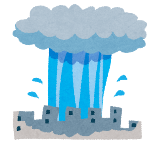 ６〔ศูนย์ป้องกันภัยพิบัติในจังหวัดเฮียวโกะ〕・　ลงทะเบียนออนไลน์ เพื่อรับข้อมูลการเตือนภัยพิบัติได้โดยตรง ผ่านทางมือถือ     หรือคอมพิวเตอร์ ที่ตามลิ้งค์ข้างล่างURL: http://bosai.net/QR code: １１７〔にえて〕・くのをしておきましょう。・…や　　　　　が分からないはのにき、　　　　　ずしておきましょう。・のイベントにしてにりいをつくっておきましょう・ちし（げるにっていくがった）をしておきましょう。（）（お、）、パスポート、、、、タオル、、カードなど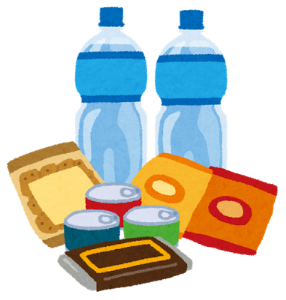 １２〔１１９〕1.ในกรณีฉุกเฉิน เช่น กรณีเจ็บป่วยหรือได้รับบาดเจ็บสถานีดับเพลิง          　　　　　　 คุณ１７〔１１９〕救急のとき…急病や大けがのとき。消防署                         あなた１１６７〔การเตรียมตัวสำหรับภัยพิบัติ〕・　ตรวจสอบพื้นที่หรือสถานที่อพยพที่ใกล้ที่สุด・　สถานที่อพยพ: โรงเรียน และ สถานที่ราชการ  *หากไม่ทราบสถานที่อพยพ ควรสอบถามเจ้าหน้าที่รัฐท้องถิ่นหรือคนดูแลอาคารบ้านพักไว้ล่วงหน้า・เข้าร่วมกิจกรรมของชุมชน เพื่อสร้างเครือข่ายอันดีกับเพื่อนบ้านในชุมชน・ควรจัดเตรียมกระเป๋าฉุกเฉินสำหรับการอพยพ โดยบรรจุของใช้ที่จำเป็นในกรณีฉุกเฉิน*เช่น ทรัพย์สินมีค่า (กระเป๋าสตางค์ สมุดบัญชีธนาคาร)หนังสือเดินทาง ยารักษาโรค  น้ำดื่ม อาหารแห้ง ผ้าขนหนู โทรศัพท์มือถือ               บัตรประจำตัวชาวต่างชาติ และอื่นๆ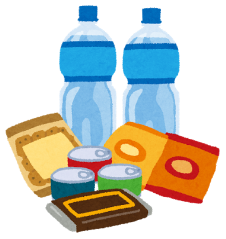 １３８ ８ หมายเลขโทรศัพท์ฉุกเฉิน１５ชื่อวันเดือนปีเกิดเพศหมู่เลือดสัญชาติ）     （）ที่อยู่ (ในประเทศญี่ปุ่น)）     （）ที่อยู่ (ภูมิลำเนาเดิม)）　　　（）หมายเลขโทรศัพท์ (ญี่ปุ่น)(ภูมิลำเนาเดิม)）　　　（）หมายเลขโทรศัพท์ (ญี่ปุ่น)(ภูมิลำเนาเดิม)）ที่ทำงาน(ชื่อบริษัท)หมายเลขโทรศัพท์ของบริษัทสถานที่หลบภัย[J] ~ga itai desu.→[T]。。。เจ็บ หรือปวด。。。〜がいです。[J] ~wo yonde kuddasai→[T] ช่วยเรียก 。。。[J] ~wo yonde kuddasai→[T] ช่วยเรียก 。。。[J] ~wo yonde kuddasai→[T] ช่วยเรียก 。。。Keisatstu→ตำรวจShoubousha→รถดับเพลิงIsha→หมอKyu kyu sha→รถพยาบาลTakushii→แท็กซี่[J] ~wa doko desuka?→[T] 。。。อยู่ที่ไหน[J] ~wa doko desuka?→[T] 。。。อยู่ที่ไหน[J] ~wa doko desuka?→[T] 。。。อยู่ที่ไหนtoire→ ห้องน้ำbyouin→ โรงพยาบาลginkou→ ธนาคารhinanjyo→สถานที่อพยพeki→สถานีรถไฟyuubinkyoku→ไปรษณีย์[J] ~to renraku ga toritai desu. [T] ต้องการติดต่อ。。。[J] ~to renraku ga toritai desu. [T] ต้องการติดต่อ。。。kazoku→ครอบครัวtomodachi→เพื่อนkaisha→บริษัทนายจ้างtaishikan→สถานทูต〜をんでください。〜をんでください。〜をんでください。タクシー〜はどこですか？〜はどこですか？〜はどこですか？トイレ〜とがとりたいです。〜とがとりたいです。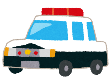 電話１１０・、にあったとき・・どろぼうのにあったとき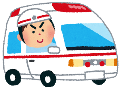 電話　１１９・やケガのとき※いケガやのときはをわないでください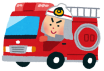 電話　１１９・やのとき・のはで２４つながります。なしでをかけてください。 ・いつ、どこで、があったのか、どんななのか、あなたのととをえてください。・のはで２４つながります。なしでをかけてください。 ・いつ、どこで、があったのか、どんななのか、あなたのととをえてください。ตำรวจ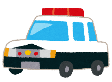 หมายเลขโทรศัพท์１１０・ในกรณีเกิดอุบัติเหตุ หรือปัญหา・อุบัติเหตุทางจราจร・โดนลักขโมย หรือถูกทำร้ายร่างกายรถพยาบาลหมายเลขโทรศัพท์119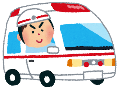 ・ในกรณีเจ็บป่วยหนักหรือบาดเจ็บสาหัส*ไม่ควรติดต่อรถพยาบาลในกรณีเจ็บป่วยไม่สบายเล็กน้อยหรือบาดแผลเล็กน้อย ติดต่อในกรณีฉุกเฉินและจำเป็นเท่านั้นรถดับเพลิง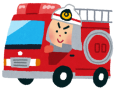 หมายเลขโทรศัพท์119・ในกรณีเกิดไฟไหม้ หรือต้องการกู้ชีพ・ติดต่อรถพยาบาลสามารถโทรได้ฟรี ตลอด 24 ชั่วโมง  กดโทรออกได้โดยไม่ต้องใส่หมายเลขพื้นที่・ให้เตรียมบอกรายละเอียด เช่น เกิดอะไรขึ้น ที่ไหน เมื่อไหร่ สถานการณ์ปัจจุบันเป็นอย่างไร รวมถึงการบอกชื่อ ที่อยู่ และหมายเลขโทรศัพท์・ติดต่อรถพยาบาลสามารถโทรได้ฟรี ตลอด 24 ชั่วโมง  กดโทรออกได้โดยไม่ต้องใส่หมายเลขพื้นที่・ให้เตรียมบอกรายละเอียด เช่น เกิดอะไรขึ้น ที่ไหน เมื่อไหร่ สถานการณ์ปัจจุบันเป็นอย่างไร รวมถึงการบอกชื่อ ที่อยู่ และหมายเลขโทรศัพท์